KLASA: 024-01/24-01/58URBROJ: 2170-30-24-9Omišalj, 26. travnja 2024.Povjerenstvo za provedbu natječajaza prijam u službu u Upravni odjel Općine Omišalj, na radno mjesto Savjetnik za pravne poslove, na temelju članka 20. stavka 4. Zakona o službenicima i namještenicima u lokalnoj i područnoj (regionalnoj) samoupravi („Narodne novine“ broj 86/08, 61/11, 4/18 i 112/19) objavljujeOBAVIJESTo vremenu održavanja pisanog testiranja i intervjuaPisano testiranje i intervju provode se u cilju prethodne provjere znanja i sposobnosti kandidata koji ispunjavaju formalne uvjete iz natječaja za prijam u službu u Upravni odjel Općine Omišalj na radno mjesto Savjetnik za pravne poslove, na neodređeno vrijeme, koji je objavljen 12. travnja 2024. godine u Narodnim novinama, na web stranici i oglasnoj ploči Općine Omišalj, te na stranicama Hrvatskog zavoda za zapošljavanje.Prethodnoj provjeri znanja i sposobnosti mogu pristupiti samo kandidati koji ispunjavaju formalne uvjete iz natječaja. Kandidati koji ispunjavaju formalne uvjete bit će pozvani na pisano testiranje putem e-maila. Pisano testiranje će se održati u petak 3. svibnja 2024. godine s početkom u 13:00 sati na adresi Općina Omišalj, Prikešte 13, Omišalj.Intervju s kandidatima koji su na pisanom testiranju ostvarili najmanje 50% bodova provest će se istog dana s početkom u 14:00 sati.Kandidat koji pristupi testiranju dužan je sa sobom ponijeti osobnu iskaznicu, radi utvrđivanja identiteta. Ako kandidat ne pristupi pisanom testiranju i/ili intervjuu, smatrat će se da je povukao prijavu na natječaj. 							PREDSJEDNICA POVJERENSTVA                                                                            					                                           Jelena Bigović, v.r.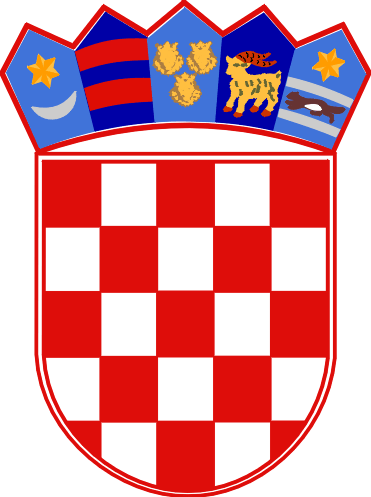 REPUBLIKA HRVATSKAPRIMORSKO-GORANSKA ŽUPANIJAOPĆINA OMIŠALJUPRAVNI ODJELPovjerenstvo za provedbu natječaja